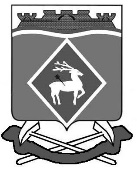 проектРОССИЙСКАЯ ФЕДЕРАЦИЯРОСТОВСКАЯ ОБЛАСТЬМУНИЦИПАЛЬНОЕ ОБРАЗОВАНИЕ«ШОЛОХОВСКОЕ ГОРОДСКОЕ ПОСЕЛЕНИЕ»АДМИНИСТРАЦИЯ ШОЛОХОВСКОГО ГОРОДСКОГО ПОСЕЛЕНИЯПОСТАНОВЛЕНИЕот __.11.2023 № __р.п. ШолоховскийО внесении изменений в постановление Администрации Шолоховского городского поселения №266 от 30.11.2018 «Об утверждении муниципальной программы «Формирование комфортной городской среды муниципального образования «Шолоховское городское поселение» на 2018-2030 годы»В соответствии с постановлением Администрации Шолоховского городского поселения от06.11.2018 №227 «Об утверждении Порядка разработки, реализации и оценки эффективности муниципальных программ Шолоховского городского поселения» и необходимостью корректировки объемов финансирования отдельных программных мероприятий Администрация Шолоховского городского поселения постановляет:            1. Внести изменения в постановление Администрации Шолоховского городского поселения от 30.11.2018 №266 «Об утверждении муниципальной программы Шолоховского городского поселения «Формирование комфортной городской среды муниципального образования «Шолоховское городское поселение» на 2018-2030 годы», изложив его в редакции согласно приложению к настоящему постановлению.2. Настоящее постановление вступает в силу с момента официального опубликования и подлежит размещению на официальном сайте Администрации Шолоховского городского поселения.3. Контроль за исполнением настоящего постановления оставляю за собой. Глава Администрации Шолоховского городского поселения                                         О.П. СнисаренкоПроект постановления вноситВедущий специалист отдела экономики и финансов                О.Г. УжваСогласовано:Начальник отдела экономики и финансов                                     Н.Б. ЯрошСогласовано:Заведующий  сектором по земельным и  имущественным   отношениям                                                       Н.Г. ГитиноваСогласовано:Главный специалист                                                                         Я.В. ГурееваПаспортМуниципальной программы «Формирование комфортной городской среды муниципального образования «Шолоховское городское поселение» на 2018-2030года» ПаспортПодпрограммы «Благоустройство общественных территорий» ПаспортПодпрограммы «Благоустройство дворовых территорий»  на 2018 -2030 года» 1. Общие положения.
          Комфорт и безопасность жизни конкретного человека обеспечиваются
комплексом условий, создаваемых как им самим, так и властью. Современные
тренды, такие как смена технологического уклада, эффективное использование
всех видов ресурсов (электричество, газ, вода, тепло, пространство, время), активное внедрение информационных технологий ведут к необходимости качественной перестройки среды проживания.         Современный житель воспринимает всю территорию проживания, как
общественное пространство и ожидает от него безопасности, комфорта,
функциональности и эстетики. Рационально выстроенная городская среда
позволяет снизить градус социальной напряженности, поддерживает решение
социально-демографических проблем: на освещенных людных улицах ниже
уровень преступности, в оживленных парках чаще формируются семейные пары,
при наличии безопасных и современных спортивных площадок увеличивается доля населения, регулярно занимающегося спортом, снижается уровень заболеваемости и так далее.     Сегодня жителю поселения важно, как обеспечено освещение улиц, обустроены тротуары и общественные пространства, его интересует качество уборки улиц, своевременная и безопасная утилизация коммунальных отходов и многое другое. Вместе с тем, понятных требований к организации современного городского пространства, в том числе, предполагающих вовлечение в этот процесс самих граждан, а также программы их достижения в настоящее время в России не существует.       Существующие программы благоустройства носят точечный, несистемный
характер, не имеют критериев эффективности и даже минимальных параметров
необходимых работ.       Мероприятия в части повышения показателей доступности объектов и
услуг для маломобильных групп, как правило, направлены на обеспечение
доступности лишь отдельных объектов.      В этой связи, важно сформировать и поддержать на государственном и
муниципальном уровне не только тренд о создании комфортной городской среды,но и обозначить ее ключевые параметры.
2. Характеристика текущего состояния сферы благоустройства
в муниципальном образовании
       2.1 Одним из приоритетных направлений развития муниципального образования является повышения уровня благоустройства, создание безопасных и комфортных условий для проживания жителей муниципального образования.     Статус современного муниципального образования во многом определяет
уровень внешнего благоустройства и развитая инженерная инфраструктура.
В муниципальном образовании Шолоховское городское поселение один населенный пункт, с численностью 9300 человек,167 многоквартирных домов.         Благоустройство территории муниципального образования представляет собой комплекс мероприятий, направленных на создание благоприятных, здоровых и культурных условий жизни, трудовой деятельности и досуга населения в границах поселения.В существующем жилищном фонде на территории муниципального
образования объекты благоустройства дворов за многолетний период эксплуатации пришли в ветхое состояние, и не отвечают современным требованиям, обусловленным нормами Градостроительного и Жилищного кодексов Российской Федерации.           В большинстве дворов отсутствует необходимый набор МАФ и
обустроенные детские площадки. Отсутствуют специально оборудованные стоянки для автомобилей, что приводит к их хаотичной парковке, в некоторых случаях даже на зеленой зоне.          Внешний облик населенного пункта во многом зависит от степени благоустроенности общественных территорий, которые на сегодняшний день потеряли эстетический вид и нуждаются в ремонте.         Благоустройство общественных территорий формирует благоприятную и комфортную среду для жителей и гостей поселения, выполняет рекреационные и санитарно-защитные функции.           Для обеспечения благоустройства общественных территорий целесообразно проведение следующих мероприятий:       - оборудование малыми архитектурными формами;         - устройство пешеходных дорожек;       - освещение территорий,       -обустройство площадок для отдыха, детских, спортивных площадок;
       - установка скамеек и урн, контейнеров для сбора мусора;        - обеспечение физической, пространственной и информационной доступности общественных территорий для инвалидов и других маломобильных групп населения.       Выполнение всего комплекса работ, предусмотренных муниципальной
программой, создаст условия для благоустроенности и придания привлекательности объектам общественного использования.      2.2. Трудовое участие граждан, организаций в выполнении мероприятий по
благоустройству дворовых территорий, муниципальных территорий общего
пользования в МО заключается в проведении ежегодных весенних месячников по санитарной очистке, благоустройству и озеленению территории Шолоховского городского поселения, субботников.      2.3. Действующие Правила благоустройства территории муниципального
образования Шолоховского городского поселения, утверждены решением Собрания депутатов Шолоховского городского поселения от 31.10.2017 № 31.      В связи с изменениями законодательства, требований по содержанию
территорий, указанные Правила корректируются.      Реализация Программы позволит создать на дворовых территориях
многоквартирных домов условия, благоприятно влияющие на психологическое
состояние человека, повысить комфортность проживания жителей, обеспечить
более эффективную эксплуатацию жилых домов, сформировать активную
гражданскую позицию населения посредством его участия в благоустройстве
внутридворовых территорий, повысить уровень и качество жизни жителей поселения.
      Благоустройство дворовых территорий и общественных территорий
муниципального образования позволит поддержать их в удовлетворительном
состоянии, повысить уровень благоустройства, выполнить архитектурно-
планировочную организацию территорий, обеспечить здоровые условия отдыха и жизни жителей.        При реализации муниципальной программы возможно возникновение
следующих рисков, которые могут препятствовать достижению планируемых
результатов:
        - риски, связанные с изменением бюджетного законодательства;-финансовые риски: финансирование муниципальной программы не в
полном объеме в связи с неисполнением доходной части бюджета поселения.        В таком случае муниципальная программа подлежит корректировке.
        Одним из приоритетов реализации программы является обеспечение
надлежащего технического и санитарно-гигиенического состояния дворовых
территорий многоквартирных домов и мест массового пребывания населения,
создание комфортной территории для жизнедеятельности населения.
 3. Приоритеты муниципальной политики в сфере благоустройства,
формулировка целей и постановка задач программы
       Приоритетами муниципальной политики в сфере жилищно-коммунального
хозяйства муниципального образования являются:         - повышение комфортности условий проживания граждан;         - благоустройство территорий.       При разработке мероприятий Программы сформированы и определены
основные цели и задачи.       Целью реализации Программы является формирование в кварталах жилой
застройки среды, благоприятной для проживания населения, а также мест массового пребывания населения. Для достижения этой цели предлагается выполнить задачи по ремонту и благоустройству дворовых территорий многоквартирных домов, а также общественных территорий муниципального образования входящих в перечень минимальных и дополнительных видов работ в соответствии с правилами предоставления и распределения субсидий:          - благоустройство дворовых территорий многоквартирных домов понимается как совокупность мероприятий, направленных на создание и поддержание функционально, экологически и эстетически организованной городской среды, включающей:          - архитектурно - планировочную организацию территории (ремонт
пешеходных дорожек, благоустройство и техническое оснащение площадок -
детских);
          - размещение оборудования спортивно-игровых и детских площадок,
ограждений и прочего;          - благоустройство мест общего пользования.       Перед началом работ по благоустройству двора разрабатывается эскизный
проект мероприятий, а при необходимости - рабочий проект.
       Основными задачами Программы являются:          - выполнение ремонта и благоустройства дворовых территорий;
          - выполнение ремонта общественных территорий муниципального
образования;
          - приоритетное направление социально-экономического развития
Шолоховского городского поселения       Для оценки достижения цели и выполнения задач Программы предлагаются следующие индикаторы:          - доля дворовых территорий МКД, в отношении которых проведены работы по благоустройству, от общего количества дворовых территорий МКД;
        - количество дворовых территорий МКД, приведенных в нормативное
состояние;
         - доля дворовых территорий, на которых проведен ремонт асфальтобетонного покрытия, устройство тротуаров и парковочных мест;        - доля дворовых территорий, на которых созданы комфортные условия для
отдыха и досуга жителей, от общего количества дворовых территорий МКД,
участвующих в Программе;        - количество общественных территорий муниципального образования в
отношении которых проведены работы по благоустройству;
        - доля общественных территорий муниципального образования в отношении которых проведены работы по благоустройству, от общего количества общественных территорий муниципального образования;
        - повышения уровня информирования о мероприятиях по формированию
современной городской среды муниципального образования;
         - доля участия населения в мероприятиях, проводимых в рамках Программы.
       Сведения о показателях (индикаторах) Программы представлены в
приложении № 1 к Программе.
3.1. Прогноз ожидаемых результатов реализации Программы
        В результате реализации программных мероприятий к каждой дворовой территории, включенной в Программу, планируется применить индивидуальную технологию производства восстановительных и ремонтных работ. Проведение работ, необходимых для приведения территорий, прилегающих к многоквартирным жилым домам, и внутриквартальных проездов в нормативное состояние, обеспечит комфортные условия проживания населения, безопасность движения жителей, беспрепятственный проезд спецтехники, скорой помощи и т.д.
         В результате реализации мероприятий, предусмотренных муниципальной
программой, планируется:         - повышение уровня благоустройства дворовых территорий;         - повышение уровня благоустройства мест массового отдыха людей;         - обеспечение комфортности проживания жителей;         - повышение безопасности движения пешеходов и транспортных средств на придомовых территориях и проездах к дворовым территориям многоквартирных домов.4. Объем средств, необходимых на реализацию Программы
Объем финансовых ресурсов Программы в целом составляет 90793,3 тысяч рублей. Финансирование осуществляется за счет средств:          -  федерального бюджета  50273,2тысяч рублей;          - бюджета Ростовской области 31455,1 тысяч рублей на условиях софинансирования и определяется трехсторонним соглашением заключенным между Администрацией Белокалитвинского района, Администрацией Шолоховского городского поселения;          - бюджета муниципального образования Шолоховского городского поселения 9065,0  тысяч рублей.         Информация об объемах финансовых ресурсов, необходимых
для реализации Программы, с разбивкой по источникам финансовых ресурсов
содержится в приложении № 4 к настоящей Программе.
5. Перечень мероприятий Программы
      Основу Программы составляет благоустройство дворовых территорий
многоквартирных домов и мест массового пребывания населения.
Мероприятия по благоустройству дворовых территорий, общественных
территорий муниципального образования формируются с учетом необходимости обеспечения физической, пространственной и информационной доступности зданий, сооружений, дворовых и общественных территорий для инвалидов и других маломобильных групп населения.6. Срок реализации настоящей Программы
Реализация Программы предусмотрена в 2018-2030 годах без выделения этапов.
7. Объем видов работ по благоустройству дворовых территорий МКД
      Для поддержания дворовых территорий и мест массового пребывания
населения в технически исправном состоянии и приведения их в соответствие с
современными требованиями комфортности разработана настоящая Программа, в которой предусматривается целенаправленная работа по благоустройству дворовых территорий МКД исходя из:        а) минимального перечня работ:- ремонт проездов;- обеспечение освещения дворовых территорий;- установка скамеек,- установка урн.       (к минимальному перечню работ прилагаются визуализированные образцы
элементов благоустройства, предлагаемые к размещению на дворовой территории);
        б) дополнительного перечня работ:- ремонт тротуаров и пешеходных дорожек;- оборудование автомобильных парковок;- озеленение территорий; - установка малых архитектурных форм;- установка ограждений;- установка пандусов и иные виды работ, обеспечивающие доступность зданий, сооружений, дворовых и общественных территорий для инвалидов и других маломобильных групп населения;- оборудование детских и (или) спортивных площадок, площадок                       для отдыха и досуга, площадок для выгула домашних животных.       Перед началом работ по благоустройству двора разрабатывается эскизный
проект мероприятий, а при необходимости - рабочий проект.
8. Условия о форме участия собственников помещений в многоквартирных
домах, собственников иных зданий и сооружений, расположенных вграницах дворовой территории, подлежащей благоустройству, в реализации Программы и порядок аккумулирования и расходования средств направляемых на выполнение минимального и дополнительного перечня работ
Настоящий Порядок устанавливает условия о форме участия собственников помещений в многоквартирных домах, собственников иных зданий и сооружений, расположенных в границах дворовой территории, подлежащей благоустройству(далее - заинтересованные лица), в реализации мероприятий по благоустройству дворовой территории в рамках минимального и дополнительного перечней работ по благоустройству, в том числе о форме и доле такого участия, в разрезе муниципальных образований - получателей субсидий из бюджета Республики Крым.    Заинтересованные лица вправе принять участие в реализации мероприятий по благоустройству дворовой территории, предусмотренных Программой, путем выбора доли такого участия.     В реализации мероприятий по благоустройству дворовой территории в рамках минимального и дополнительного перечней работ по благоустройству
предусмотрено финансовое участие заинтересованных лиц, организаций и их
трудовое участие.Устанавливается минимальная доля финансового участия заинтересованных
лиц в выполнении минимального и дополнительного перечней работ по
благоустройству дворовых территорий в размере не менее 1% от общей стоимости работ, утвержденных проектом.На основании протокола общего собрания собственников помещений в МКД,
осуществляет начисление по статье «Софинансирование благоустройства дворовых территорий» и выставляет начисленную сумму отдельной строкой к уплате в платежных документах.Решение о доле финансового участия принимается заинтересованными лицами и предоставляется в составе предложения о включении дворовой территории в муниципальную программу формирования современной городской среды:
        - собственниками помещений в многоквартирных домах в виде протокольнооформленного решения общего собрания собственников;       - собственниками иных зданий и сооружений, расположенных в границах
дворовой территории, подлежащей благоустройству, в виде простого письменногообязательства, подписанного собственником или иным уполномоченным лицом.9. Механизм реализации Программы
          Реализация Программы осуществляется в соответствии с нормативными
правовыми актами Администрации Шолоховского городского поселения.         Разработчиком и исполнителем Программы является сектор муниципального хозяйства Администрации Шолоховского городского поселения Исполнитель осуществляет:      - прием заявок на участие в отборе дворовых территорий МКД и общественных территорий для включения их в адресные перечни;- представляет заявки Общественной комиссии;Перечни дворовых территорий МКД и общественных территорий
утверждаются распоряжением Администрации Шолоховского городского поселения. (Приложение №5, №6).       Исполнитель мероприятий Программы несет ответственность за качественное и своевременное их выполнение, целевое и рациональное использование средств, предусмотренных Программой, своевременное информирование о реализации Программы.       Исполнитель организует выполнение программных мероприятий путем
заключения соответствующих муниципальных контрактов с подрядными
организациями и осуществляет контроль за надлежащим исполнением
подрядчиками обязательств по муниципальным контрактам. Отбор подрядных
организаций осуществляется в порядке, установленном Федеральным законом от05.04.2013 года № 44-ФЗ «О контрактной системе в сфере закупок товаров, работ, услуг для обеспечения государственный и муниципальных нужд».        План реализации Программы представлен в приложении № 3 к Программе.
10. Порядок включения предложений заинтересованных лиц о включении
дворовой территории и общественной территории в Программу
        Включение дворовой территории многоквартирных домов и общественной
территории в Программу осуществляется по результатам оценки заявок
заинтересованных лиц в Программу исходя из даты предоставления таких
предложений при условии соответствия установленным требованиям в Порядке, утвержденным постановлением Администрации Шолоховского городского поселения от 02.11.2017 № 234.
11. Порядок разработки, обсуждения с заинтересованными лицами и
утверждения дизайн-проекта благоустройства
    Разработка, обсуждение с заинтересованными лицами и утверждение дизайн-
проектов благоустройства территории, включенной в Программу с включением в него текстового и визуального описания проекта благоустройства, перечня (в том числе в виде соответствующих визуализированных изображений) элементов благоустройства, предполагаемых к размещению на соответствующей территории осуществляется в соответствии с Порядком, постановлением Администрации Шолоховского городского поселения от 02.11.2017г № 234.12. Ожидаемый социально-экономический эффект и критерии оценки
выполнения Программы
       Ожидаемый социально-экономический эффект:       Прогнозируемые конечные результаты реализации Программы
предусматривают повышение уровня благоустройства муниципального
образования, улучшение санитарного содержания территорий.
       В результате реализации Программы ожидается создание условий,
обеспечивающих комфортные условия для работы и отдыха населения на
территории муниципального образования.       Будет скоординирована деятельность предприятий, обеспечивающих
благоустройство населенных пунктов и предприятий, имеющих на балансе
инженерные сети, что позволит исключить случаи раскопки инженерных сетей на вновь отремонтированных объектах благоустройства и восстановление
благоустройства после проведения земляных работ.      Эффективность программы оценивается по следующим показателям:
          - процент привлечения населения муниципального образования к участию в Программе;         - процент привлечения организаций, заинтересованных лиц к участию в
Программе;
      - уровень взаимодействия предприятий, обеспечивающих благоустройство
поселения и предприятий – владельцев инженерных сетей;      - уровень благоустроенности муниципального образования;      - благоустройство дворовых территорий;      - повышение уровня комфортности проживания жителей за счет
функционального зонирования дворовых территорий, благоустройства дворовых территорий;      - привлечение жителей к благоустройству своих дворовых территорий,
устройству цветников и клумб.         В результате реализации Программы ожидается:      - улучшение экологической обстановки и создание среды, комфортной для
проживания жителей поселения;      - совершенствование эстетического состояния территории муниципального
образования.13. Оценка эффективности реализации Программы           Для выявления степени достижения запланированных результатов Программы в отчетном году Администрация Шолоховского городского поселения осуществляет ежегодную оценку эффективности Программы, в том числе:         1. Степень реализации мероприятий оценивается как доля мероприятий Программы, выполненных в полном объеме, по следующей формуле:СРм=Мв/М,где:СРм - степень реализации мероприятий Программы;Мв - количество мероприятий Программы, выполненных в полном объеме, из числа мероприятий, запланированных к реализации в отчетном году;М - общее количество мероприятий Программы, запланированных к реализации в отчетном году.       2. Степень соответствия запланированному уровню затрат и эффективности использования средств бюджетных и иных источников ресурсного обеспечения Программы путем сопоставления плановых и фактических объемов финансирования основных мероприятий Программы, по каждому источнику ресурсного обеспечения, рассчитывается по формуле:ССуЗобщ=Зфобщ/Зпобщ,где:ССуЗобщ - общая степень соответствия запланированному уровню расходов;Зфобщ - сумма фактических расходов по всем источникам ресурсного обеспечения;Зпобщ - сумма плановых расходов по всем источникам ресурсного обеспечения.      3. Оценка эффективности использования средств бюджета рассчитывается для Программы как отношение степени реализации мероприятий к степени соответствия запланированному уровню расходов из средств бюджета по следующей формуле:Эис= СРм/ ССузобщ,где:Эис - эффективность использования средств бюджета;СРм - степень реализации мероприятий Программы;ССуз - степень соответствия запланированному уровню расходов из средств бюджета.      4. Для оценки степени достижения целей и решения задач Программы определяется степень достижения плановых значений каждого показателя (индикатора), характеризующего цели (задачи) Программы.     1). Степень достижения планового значения показателя (индикатора) рассчитывается по следующим формулам:СДппз=ЗПп/пф/ЗПп/пп,где:СДппз - степень достижения планового значения показателя, характеризующего цели и задачи Программы;ЗПп/пф - значение показателя, характеризующего цели и задачи Программы, фактически достигнутое на конец отчетного периода;ЗПп/пп - плановое значение показателя, характеризующего цели и задачи Программы.     2). Степень реализации программы рассчитывается по формуле:СРп=∑СДппз/N,где:СРп - степень реализации Программы;СДппз - степень достижения планового значения показателя, характеризующего цели и задачи Программы;N - число показателей, характеризующих цели и задачи Программы.         5. Оценка эффективности реализации Программы рассчитывается в зависимости от значений оценки степени реализации мероприятий и оценки эффективности использования средств бюджета по следующей формуле:ЭРп=СРп*Эис,где:ЭРп - эффективность реализации Программы;СРп - степень реализации Программы;Эис - эффективность использования средств бюджета.          Эффективность реализации Программы признается: высокой, в случае если значение ЭРгп составляет не менее 0,90; средней, в случае если значение Эргп составляет не менее 0,75; удовлетворительной, в случае если значение ЭРгп составляет не менее 0,60;         в остальных случаях эффективность реализации Программы признается неудовлетворительной.Главный специалист                                                                              Я.В. ГурееваС В Е Д Е Н И Я
о показателях (индикаторах) муниципальной программы «Формирование комфортной городской среды муниципального образования «Шолоховское городское поселение» на 2018-2030 годы»
Главный специалист                                                                  Я.В. ГурееваРАСХОДЫна реализацию муниципальной программы Шолоховского городского поселения «Формирование комфортной городской среды муниципального образования «Шолоховское городское поселение» на 2018-2030 годы»Главный специалист                                                                                                                         Я.В. ГурееваПриложение № 3к муниципальной программе «Формирование комфортной городской среды муниципального образования «Шолоховское городское поселение» на 2018-2030 года»Финансовое обеспечение муниципальной программы «Формирование комфортной городской среды муниципального образования «Шолоховское городское поселение» на 2018-2030 годы»Главный специалист                                                                                                                                   Я.В. ГурееваПредварительный перечень дворовых территорий, планируемых к благоустройству в рамках муниципальной программы «Формирование комфортной городской среды муниципального образования «Шолоховское городское поселение» на 2018 –2030 годы»Главный специалист                                                                                                                                     Я.В. ГурееваПеречень общественных территорий, планируемых к благоустройству в рамках муниципальной программы«Формирование комфортной городской среды муниципального образования «Шолоховское городское поселение» на 2018 -2030 годы»Главный специалист                                                                                                                                Я.В. ГурееваПриложениек постановлению администрацииШолоховского городского поселенияот  __.11.2023 № __Наименование ПрограммыМуниципальная программа «Формирование комфортной городской среды муниципального образования «Шолоховское городское поселение  на 2018 -2030года» (далее - Программа)Основание для разработки ПрограммыФедеральный закон от 06.10.2003 года №131-ФЗ «Об общих принципах организации местного самоуправления в Российской Федерации».  Постановление Правительства Российской Федерации от 10.02.2017 года № 169 «Об утверждении Правил предоставления и распределения субсидий из федерального бюджета бюджетам субъектов Российской Федерации на поддержку государственных программ субъектов Российской Федерации и муниципальных программ формирования современной городской среды»Заказчик ПрограммыАдминистрация  Шолоховского городского поселенияРазработчик ПрограммыАдминистрация Шолоховского городского поселенияИсполнители ПрограммыАдминистрация Шолоховского городского поселенияПодпрограммы программыПодпрограмма1. Благоустройство общественных территорий.Подпрограмма 2. Благоустройство дворовых территорий.Подпрограмма Цель Программы- повышение уровня внешнего благоустройства, санитарного содержания дворовых территорий многоквартирных домов;- создание комфортных и безопасных условий проживания граждан;- обеспечение жизненно важных социально-экономических интересов муниципального образования Шолоховского городского поселения- обустройство придомовых территорий многоквартирных домов;- организация искусственного освещения дворовых территорий;- создание условий для массового отдыха жителей поселка и организация обустройства мест массового пребывания населения;- совершенствование архитектурно - художественного облика поселка, размещение и содержание малых архитектурных форм;- выполнение озеленения придомовых территорий многоквартирных домов. Основные задачи Программы- основными задачами Программы являются:улучшение технического состояния придомовых территорий многоквартирных домов, условий в местах массового пребывания населения на территории муниципального образования;- поддержание санитарного порядка на территории поселения;- обеспечение реализации мероприятий программы в соответствии с утвержденными сроками.Основные индикаторы реализации (целевые задания) Программыповышение доли отремонтированных дворовых территорий многоквартирных домов и мест массового пребывания населенияСрок реализации Программы2018 -2030 годаПеречень основных мероприятий Программыплан мероприятий, предусмотренных муниципальной программой «Формирование комфортной городской среды муниципального образования «Шолоховское городское поселение» на 2018-2030 года» Прогнозируемые объемы и источники финансирования Программыобщий объем финансовых средств                                                     90793,3тыс. руб., из них:федеральный бюджет – 50273,2 тыс. руб.;областной бюджет – 31455,1 тыс. руб.;местный бюджет – 9065,0 тыс. руб. в том числе по годам:2021 год – 30380,2 тыс. руб.;2022 год – 40771,7 тыс. руб.;2023 год – 19441,4 тыс. руб.;2024 год – 0,0 тыс. руб.;2025 год – 100,0 тыс. руб.;2026 год – 100,0 тыс. руб.;2027 год – 0,0 тыс. руб.;2028 год – 0,0 тыс. руб.;2029 год – 0,0 тыс. руб.;2030 год – 0,0 тыс. руб.Ожидаемые результаты реализации мероприятий Программынаиболее значимые социально-экономические результаты:увеличение доли отремонтированных дворовых территорий многоквартирных домов;улучшение внешнего облика поселка и мест массового пребывания населения;достижение показателя для оценки эффективности деятельности органов исполнительной власти.Управление реализацией Программы и контроль за ходом ее выполненияуправление реализацией Программы и контроль за ходом ее выполнения осуществляется в порядке, определяемом нормативными правовыми актами муниципального образования.Наименование подпрограммы«Благоустройство общественных территорий»  (далее –Подпрограмма 1)Основание для разработки ПодпрограммыФедеральный закон от 06.10.2003 года №131-ФЗ «Об общих принципах организации местного самоуправления в Российской Федерации».  Постановление Правительства Российской Федерации от 10.02.2017 года № 169 «Об утверждении Правил предоставления и распределения субсидий из федерального бюджета бюджетам субъектов Российской Федерации на поддержку государственных программ субъектов Российской Федерации и муниципальных программ формирования современной городской среды»Заказчик ПодпрограммыАдминистрация  Шолоховского городского поселенияРазработчик ПодпрограммыАдминистрация Шолоховского городского поселенияИсполнители подпрограммыАдминистрация Шолоховского городского поселенияЦель подпрограммы- создание условий для массового отдыха жителей поселка и организация обустройства мест массового пребывания населения;- совершенствование архитектурно - художественного облика поселка, размещение и содержание малых архитектурных формОсновные задачи подпрограммыОбеспечение комфортных условий в местах массового пребывания населения - поддержание санитарного порядка на территории поселения;- обеспечение реализации мероприятий программы в соответствии с утвержденными сроками.Основные индикаторы реализации (целевые задания) подпрограммыповышение доли отремонтированных мест массового пребывания населенияСрок реализации Подпрограммы2021 -2030 годаПеречень основных мероприятий Подпрограммыплан мероприятий, предусмотренных муниципальной программой «Формирование комфортной городской среды муниципального образования «Шолоховское городское поселение» на 2018-2022 года» Прогнозируемые объемы и источники финансирования Подпрограммыобщий объем финансовых средств                                                     90793,3тыс. руб., из них:федеральный бюджет – 50273,2 тыс. руб.;областной бюджет – 31455,1 тыс. руб.;местный бюджет – 9065,0 тыс. руб. в том числе по годам:2021 год – 30380,2 тыс. руб.;2022 год – 40771,7 тыс. руб.;2023 год – 19441,4 тыс. руб.;2024 год – 0,0 тыс. руб.;2025 год – 100,0 тыс. руб.;2026 год – 100,0 тыс. руб.;2027 год – 0,0 тыс. руб.;2028 год – 0,0 тыс. руб.;2029 год – 0,0 тыс. руб.;2030 год – 0,0 тыс. руб.Ожидаемые результаты реализации мероприятий Подпрограммыулучшение внешнего облика поселка и мест массового пребывания населения;достижение показателя для оценки эффективности деятельности органов исполнительной власти.Управление реализацией подпрограммы и контроль за ходом ее выполненияуправление реализацией Подпрограммы и контроль за ходом ее выполнения осуществляется в порядке, определяемом нормативными правовыми актами муниципального образования.Наименование ПодпрограммыБлагоустройство дворовых территорий» (далее – Программа 2)Основание для разработки ПодпрограммыФедеральный закон от 06.10.2003 года №131-ФЗ «Об общих принципах организации местного самоуправления в Российской Федерации».  Постановление Правительства Российской Федерации от 10.02.2017 года № 169 «Об утверждении Правил предоставления и распределения субсидий из федерального бюджета бюджетам субъектов Российской Федерации на поддержку государственных программ субъектов Российской Федерации и муниципальных программ формирования современной городской среды»Заказчик подпрограммыАдминистрация  Шолоховского городского поселенияРазработчик подпрограммыАдминистрация Шолоховского городского поселенияИсполнители подпрограммыАдминистрация Шолоховского городского поселенияЦель Подпрограммы- обустройство придомовых территорий многоквартирных домов;- организация искусственного освещения дворовых территорий;- выполнение озеленения придомовых территорий многоквартирных домов. Основные задачи Подпрограммы- улучшение технического состояния придомовых территорий многоквартирных домов, условий в местах массового пребывания населения на территории муниципального образования;- поддержание санитарного порядка на территории поселения;- обеспечение реализации мероприятий программы в соответствии с утвержденными сроками.Основные индикаторы реализации (целевые задания) подпрограммыповышение доли отремонтированных дворовых территорий многоквартирных домов и мест массового пребывания населенияСрок реализации подпрограммы2018 -2030годаПеречень основных мероприятий подпрограммыплан мероприятий, предусмотренных муниципальной программой «Формирование комфортной городской среды муниципального образования «Шолоховское городское поселение» на 2018-2030 года» Прогнозируемые объемы и источники финансирования подпрограммыобщий объем финансовых средств                                                     0,0 тыс. руб., из них:федеральный бюджет – 0,0 тыс. руб.;областной бюджет – 0,0 тыс. руб.;местный бюджет – 0,0 тыс. руб. в том числе по годам:2021 год – 0,0 тыс. рублей.2022 год – 0,0 тыс. рублей2023 год – 0,0 тыс. рублей2024 год – 0,0 тыс. рублей2025 год – 0,0 тыс. рублей2026 год – 0,0 тыс. рублей2027 год – 0,0 тыс. рублей2028 год – 0,0 тыс. рублей2029 год – 0,0 тыс. рублей2030 год – 0,0 тыс. рублейОжидаемые результаты реализации мероприятий подпрограммыувеличение доли отремонтированных дворовых территорий многоквартирных домов;достижение показателя для оценки эффективности деятельности органов исполнительной власти.Управление реализацией подпрограммы и контроль за ходом ее выполненияуправление реализацией подпрограммы и контроль за ходом ее выполнения осуществляется в порядке, определяемом нормативными правовыми актами муниципального образования.Приложение № 1 к муниципальной программе«Формирование комфортной городской среды муниципального образования «Шолоховское городское поселение»на 2018 -2030 года»№Наименование показателя (индикатора)Единица
измерения

Значения
показателей№Наименование показателя (индикатора)Единица
измерения

2018-2030
годы1Количество благоустроенных дворовых
территорийЕд.2Доля благоустроенных дворовых территорий от общего количества дворовых территорий%3Охват населения благоустроенными дворовыми территориями (доля населения, проживающего в жилом фонде с благоустроенными дворовыми
территориями от общей численности населения в МКД)%4Количество благоустроенных муниципальных общественных территорийЕд.5Площадь благоустроенных муниципальных общественных территорийГа6Доля площади благоустроенных муниципальных общественных территорий%7Доля финансового участия заинтересованных лиц в выполнении работ по благоустройству дворовых
территорий%8Доля трудового участия в выполнении минимального перечня работ по
благоустройству дворовых территорий
заинтересованных лиц%Приложение № 2 к муниципальной программе«Формирование комфортной городскойсреды муниципального образования«Шолоховское городское поселение»на 2018 -2030 года»Наименование муниципальной программы, номер и наименование подпрограммыИсточники финансированияОбъем расходов,всего(тыс. рублей)Значения показателейЗначения показателейЗначения показателейЗначения показателейЗначения показателейЗначения показателейЗначения показателейЗначения показателейЗначения показателейЗначения показателейЗначения показателейЗначения показателейНаименование муниципальной программы, номер и наименование подпрограммыИсточники финансированияОбъем расходов,всего(тыс. рублей)201920202021202220232024202520262027202820292030123456789101112131415Муниципальная программа «Формирование комфортной городской среды муниципального образования «Шолоховское городское поселение» на 2018-2030годы "всего 90793,30,00,030380,240771,719441,40,0100,0100,00,00,00,00,0Муниципальная программа «Формирование комфортной городской среды муниципального образования «Шолоховское городское поселение» на 2018-2030годы "в том числев том числев том числев том числев том числев том числев том числев том числев том числев том числев том числев том числев том числев том числеМуниципальная программа «Формирование комфортной городской среды муниципального образования «Шолоховское городское поселение» на 2018-2030годы "местный бюджет9065,00,00,0413,07070,61381,40,0100,0100,00,00,00,00,0Муниципальная программа «Формирование комфортной городской среды муниципального образования «Шолоховское городское поселение» на 2018-2030годы "областной бюджет31455,10,00,0599,412795,718060,00,00,00,00,00,00,00,0Муниципальная программа «Формирование комфортной городской среды муниципального образования «Шолоховское городское поселение» на 2018-2030годы "Федеральный бюджет50273,20,00,029367,820905,40,00,00,00,00,00,00,00,0Подпрограмма 1«Благоустройство общественных территорий»всего 90793,30,00,030380,240771,719441,40,0100,0100,00,00,00,00,0в том числев том числев том числев том числев том числев том числев том числев том числев том числев том числев том числев том числев том числев том числеРасходы на реализацию мероприятий по формированию современной городской среды в части благоустройства общественных территорий в (Общественная территория, расположенная по адресу: Ростовская область, Белокалитвинский район, р.п. Шолоховский, ул. Спортивная, 10 а примыкает с северной стороны к МБУК Шолоховский ДК (благоустройство)местный бюджет100,20,00,0100,20,00,00,00,00,00,00,00,00,0Расходы на реализацию мероприятий по формированию современной городской среды в части благоустройства общественных территорий в (Общественная территория, расположенная по адресу: Ростовская область, Белокалитвинский район, р.п. Шолоховский, ул. Спортивная, 10 а примыкает с северной стороны к МБУК Шолоховский ДК (благоустройство)областной бюджет599,40,00,0599,40,00,00,00,00,00,00,00,00,0Расходы на реализацию мероприятий по формированию современной городской среды в части благоустройства общественных территорий в (Общественная территория, расположенная по адресу: Ростовская область, Белокалитвинский район, р.п. Шолоховский, ул. Спортивная, 10 а примыкает с северной стороны к МБУК Шолоховский ДК (благоустройство)федеральный бюджет29367,80,00,029367,80,00,00,00,00,00,00,00,00,0Расходы на реализацию мероприятий по формированию современной городской среды в части благоустройства общественных территорий в (Общественная территория, расположенная по адресу: Ростовская область, Белокалитвинский район, р.п. Шолоховский, ул. Спортивная, 10 а примыкает с северной стороны к МБУК Шолоховский ДК (благоустройство)(второй этап))местный бюджет4616,30,00,00,04616,30,00,00,00,00,00,00,00,0Расходы на реализацию мероприятий по формированию современной городской среды в части благоустройства общественных территорий в (Общественная территория, расположенная по адресу: Ростовская область, Белокалитвинский район, р.п. Шолоховский, ул. Спортивная, 10 а примыкает с северной стороны к МБУК Шолоховский ДК (благоустройство)(второй этап))областной бюджет12795,70,00,00,012795,70,00,00,00,00,00,00,00,0Расходы на реализацию мероприятий по формированию современной городской среды в части благоустройства общественных территорий в (Общественная территория, расположенная по адресу: Ростовская область, Белокалитвинский район, р.п. Шолоховский, ул. Спортивная, 10 а примыкает с северной стороны к МБУК Шолоховский ДК (благоустройство)(второй этап))федеральный бюджет20905,40,00,00,020905,40,00,00,00,00,00,00,00,0Расходы на реализацию мероприятий по формированию современной городской среды в части благоустройства общественных территорий в (Общественная территория, расположенная по адресу: Ростовская область, Белокалитвинский район, р.п. Шолоховский, ул. Спортивная, 10 а примыкает с северной стороны к МБУК Шолоховский ДК (благоустройство)(третий этап))местный бюджет990,70,00,00,00,0990,70,00,00,00,00,00,00,0Расходы на реализацию мероприятий по формированию современной городской среды в части благоустройства общественных территорий в (Общественная территория, расположенная по адресу: Ростовская область, Белокалитвинский район, р.п. Шолоховский, ул. Спортивная, 10 а примыкает с северной стороны к МБУК Шолоховский ДК (благоустройство)(третий этап))областной бюджет18060,00,00,00,00,018060,00,00,00,00,00,00,00,0Расходы на реализацию мероприятий по формированию современной городской среды в части благоустройства общественных территорий в (Общественная территория, расположенная по адресу: Ростовская область, Белокалитвинский район, р.п. Шолоховский, ул. Спортивная, 10 а примыкает с северной стороны к МБУК Шолоховский ДК (благоустройство)(третий этап))федеральный бюджет0,00,00,00,00,00,00,00,00,00,00,00,00,0Расходы на реализацию мероприятий по содержанию и благоустройству общественной территорийместный бюджет1708,90,00,00,01372,8136,10,0100,0100,00,00,00,00,0Расходы на реализацию мероприятий по содержанию и благоустройству общественной территорийобластной бюджет0,00,00,00,00,00,00,00,00,00,00,00,00,0Расходы на реализацию мероприятий по содержанию и благоустройству общественной территорийфедеральный бюджет0,00,00,00,00,00,00,00,00,00,00,00,00,0Расходы на обеспечение общественного порядка и антитеррористических мероприятий в местах массового пребывания людей (установка и подключение видеокамер на общественных территориях)местный бюджет365,00,00,00,0365,00,00,00,00,00,00,00,00,0Расходы на обеспечение общественного порядка и антитеррористических мероприятий в местах массового пребывания людей (установка и подключение видеокамер на общественных территориях)областной бюджет0,00,00,00,00,00,00,00,00,00,00,00,00,0Расходы на обеспечение общественного порядка и антитеррористических мероприятий в местах массового пребывания людей (установка и подключение видеокамер на общественных территориях)федеральный бюджет0,00,00,00,00,00,00,00,00,00,00,00,00,0Расходы на осуществление строительного контроля и авторского надзора по ремонту, капитальному ремонту, строительству, реконструкции и благоустройству объектов муниципальной собственностиместный бюджет1162,10,00,0312,8716,5132,80,00,00,00,00,00,00,0Расходы на осуществление строительного контроля и авторского надзора по ремонту, капитальному ремонту, строительству, реконструкции и благоустройству объектов муниципальной собственностиобластной бюджет0,00,00,00,00,00,00,00,00,00,00,00,00,0Расходы на осуществление строительного контроля и авторского надзора по ремонту, капитальному ремонту, строительству, реконструкции и благоустройству объектов муниципальной собственностифедеральный бюджет0,00,00,00,00,00,00,00,00,00,00,00,00,0Расходы на разработку проектной документации по капитальному ремонту, строительству, реконструкции и благоустройству общественных территорий Шолоховского городского поселенияместный бюджет121,80,00,00,00,0121,80,00,00,00,00,00,00,0Расходы на разработку проектной документации по капитальному ремонту, строительству, реконструкции и благоустройству общественных территорий Шолоховского городского поселенияобластной бюджет0,00,00,00,00,00,00,00,00,00,00,00,00,0Расходы на разработку проектной документации по капитальному ремонту, строительству, реконструкции и благоустройству общественных территорий Шолоховского городского поселенияфедеральный бюджет0,00,00,00,00,00,00,00,00,00,00,00,00,0Подпрограмма 2«Благоустройство дворовых территорий»всего 0,00,00,00,00,00,00,00,00,00,00,00,00,0Подпрограмма 2«Благоустройство дворовых территорий»в том числев том числев том числев том числев том числев том числев том числев том числев том числев том числев том числев том числев том числев том числеПодпрограмма 2«Благоустройство дворовых территорий»местный бюджет0,00,00,00,00,00,00,00,00,00,00,00,00,0Подпрограмма 2«Благоустройство дворовых территорий»областной бюджет0,00,00,00,00,00,00,00,00,00,00,00,00,0Подпрограмма 2«Благоустройство дворовых территорий»федеральный бюджет0,00,00,00,00,00,00,00,00,00,00,00,00,0Источники и направления финансированияФинансовые затраты, тыс. руб.12Всего,90 793,3в том числе:Федеральный бюджет50 273,2Областной бюджет31 455,1Местный бюджет9 065,0Внебюджетные источники
Приложение № 4к муниципальной программе«Формирование комфортной городскойсреды муниципального образования«Шолоховское городское поселение»на 2018 -2030 года»NoДворовой территорииАдресный переченьПлощадьдворовойтерриторииДоля финансовогоучастия граждан,%Перечень мероприятийОриентировочнаястоимость1Ул. 40 лет Октября д.2Ул. 40 лет Октября д.4Ул. 40 лет Октября д.6Ул. 40 лет Октября д.8Ул. 40 лет Октября д.10Ул. 40 лет Октября д.12Ул. 40 лет Октября д.14Ул. Социалистическая д.10162202Ул. Социалистическая д. 1Ул. Социалистическая д. 3 Ул. Социалистическая д. 5Ул. Социалистическая д. 5аУл. Социалистическая д. 9а176863Ул. Социалистическая д.9Ул. Социалистическая д.11Ул. Социалистическая д.13Ул. Социалистическая д.1598594Ул. Молодежная д.1Ул. Молодежная д.2Ул. Молодежная д.4Ул. Молодежная д.6144535Ул. Социалистическая д. 1аУл. Чапаева д.1Ул. Чапаева д.2Ул. Чапаева д.2аУл. Чапаева д.3243636Пер. Пионерский д.1Пер. Пионерский д.3Пер. Пионерский д.5Ул. Комсомольская д.2Ул. Комсомольская д.4Ул. Комсомольская д.6Ул. Пушкина д.22Ул. Пушкина д.24Ул. Пушкина д.26Ул. Пушкина д.28Ул. Пушкина д.30144677Ул. М.Горького д. 3Ул. М.Горького д. 5Ул. М.Горького д. 7Ул. Комсомольская д. 18Ул. Спортивная д. 2 Ул. Спортивная д. 4Ул. Спортивная д. 6Ул. Спортивная д. 8Ул. Димитрова д.7172308Ул. Октябрьская д.49Ул. Октябрьская д.51Ул. Пушкина д.52Ул. Пушкина д.56Ул. Шахтерская д6.Ул. Железнодорожная д.7229079Ул. Пушкина д. 34Ул. Пушкина д. 36Ул. Пушкина д. 38Ул. Пушкина д. 38аУл. Пушкина д. 40Ул. Пушкина д. 40аУл. Советская д. 7Пер. Садовый д.4Пер. Садовый д.6Пер. Садовый д.83325210Ул. Пушкина д.Ул. Пушкина дУл. Пушкина дУл. Пушкина дУл.Димитрова д.Ул. Димитрова д.Ул. Советская д.Ул. Советская д.Ул. М.Горького д.Ул. М.Горького дУл. М.Горького дУл. М.Горького дУл. М.Горького дУл. М.Горького д2920511Ул. Пушкина д.37Ул. Пушкина д.39Ул. Пушкина д.41Ул. Пушкина д.43Ул. Шахтерская д.8Ул. Шахтерская д.10Ул. Железнодорожная д.1Ул. Железнодорожная д.3Ул. Железнодорожная д.5Ул. М.Горького д.44Ул. М.Горького д.46Ул. М.Горького д.48Ул. М.Горького д.50Ул. М.Горького д.525029712Ул. Спортивная д.21Ул. Спортивная д.21аУл. Шахтерская д.12Ул. Шахтерская д.14Ул. Шахтерская д.16Ул. Шахтерская д.18Ул. М.Горького д.23Ул. М.Горького д.25Ул. М.Горького д.27Ул. М.Горького д.27аУл. М.Горького д.29Ул. М.Горького д. 313272913Ул. Спортивная д.12Ул. Спортивная д.14Ул. Спортивная д.19Ул. Советская д.19Ул. Советская д. 21Ул. Советская д.23Ул. Димитрова д.8Ул. М.Горького д.9Ул. М.Горького д.192137914Ул. Пушкина д.1Ул. Пушкина д.3Ул. Пушкина д.7Ул. Пушкина д.9Ул. Пушкина д.11Ул. М.Горького д.10Ул. М.Горького д.12Ул. М.Горького д.14Ул. М.Горького д.16Ул. Комсомольская д.10Ул. Комсомольская д.12Ул. Комсомольская д.14Ул. Чехова д.1Ул. Чехова д.2Ул. Чехова д.3Ул. Чехова д.4Ул. Чехова д.5Ул. Чехова д.6Ул. Чехова д.71962415Ул. Маяковского д.7Ул. Маяковского д.9Ул. Маяковского д.11Ул. Маяковского д.13Ул. Маяковского д.15Ул. Маяковского д.17Ул. М.Горького д.17Ул. М.Горького д.19 аУл. Шахтерская д. 11Ул. Шахтерская д. 13Ул. Шахтерская д. 15Ул. Спортивная д.19аУл. Советская д. 22Ул. Советская д. 24Ул. Советская д. 26Ул. Гоголя д. 7Ул. Гоголя д. 9 Ул. Гоголя д. 11Ул. Гоголя д. 13 Ул. Гоголя д. 15Ул. Гоголя д. 195202416Ул. Кирова д.2аУл. Кирова д. 4аУл. Кирова д. 6аУл. Кирова д. 8аУл. Кирова д. 10а16770Приложение № 5к муниципальной программе«Формирование комфортной городской средымуниципального образования«Шолоховское городское поселение»2018-2030 гг.»Noп/пНаименованиеобщественнойтерриторииРасположениеобщественнойтерриторииПеречень мероприятийЦелевой показательЦелевой показательОриентировочнаястоимость(тыс.руб.)Noп/пНаименованиеобщественнойтерриторииРасположениеобщественнойтерриторииПеречень мероприятийЕд. измКоличествоОриентировочнаястоимость(тыс.руб.)1Общественная территория, расположенная по адресу: Ростовская область, Белокалитвинский район, р.п. Шолоховский, ул. Спортивная, 10 а примыкает с северной стороны к МБУК Шолоховский ДК (благоустройство)Ростовская область, р-н Белокалитвинский, рп Шолоховский, ул. Спортивная, 10а, 61:04:0030102:12Благоустройство общественной территориишт.130 067,41Общественная территория, расположенная по адресу: Ростовская область, Белокалитвинский район, р.п. Шолоховский, ул. Спортивная, 10 а примыкает с северной стороны к МБУК Шолоховский ДК (благоустройство) (второй этап)Ростовская область, р-н Белокалитвинский, рп Шолоховский, ул. Спортивная, 10а, 61:04:0030102:12Благоустройство общественной территориишт.138 317,41Общественная территория, расположенная по адресу: Ростовская область, Белокалитвинский район, р.п. Шолоховский, ул. Спортивная, 10 а примыкает с северной стороны к МБУК Шолоховский ДК (благоустройство) (третий этап)Ростовская область, р-н Белокалитвинский, рп Шолоховский, ул. Спортивная, 10а, 61:04:0030102:12Благоустройство общественной территориишт.119 050,72Общественная территория расположенная по адресу: Ростовская область, Белокалитвинский район,  р.п. Шолоховский, ул. М.Горького, 17П (второй этап)Ростовская область, р-н Белокалитвинский, рп Шолоховский, ул. М.Горького, 17П, 61:04:0030103:253Благоустройство общественной территориишт.11 011,3